SM Cannonau di Sardegna DOC (nr 2162) Rött vin , Kryddigt & Mustigt Information om drycken Ursprung 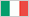 Italien, Sardinien, Cannonau di Sardegna Årgång 2011 Alkoholhalt 13,5 %Sockerhalt Mindre än 3,0 gram/literAnvändning Serveras vid cirka 18°C till smakrika rätter av mörkt kött. Smak Kryddig, fruktig smak med inslag av fat, mörka körsbär, slånbär, örter, plommon, vanilj och pinjenötter. 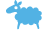 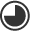 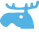 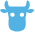             Fyllighet           Strävhet            Fruktsyra	                      Lamm                   Nöt                       ViltFyllighet Fyllighet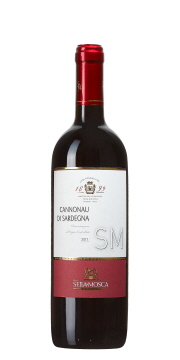 = 9 

hur fyllig känns drycken? Som vatten eller som oblandad saft? En 1:a (som vatten) är mycket sällsynt, men kan förekomma hos väldigt lätta öltyper. Motsatsen, en 12:a, är också sällsynt men ibland kan ett sött vitt vin, ett kraftigt rött eller ett starkvin vara just så väldigt fylligt.Strävhet Strävhet= 9 

ger en torr känsla i munnen och på tänderna. Denna klocka används bara för rött vin. Ju högre klockvärde, desto strävare vin - ju lägre, desto mjukare. Men ett vin med högt klockvärde behöver inte smaka så strävt om det dessutom är väldigt fylligt. Då "bäddas" strävheten in. Ett strävare vin är i regel lämpligare att lagra.Fruktsyra Fruktsyra= 9 

drar i kinderna, som när man biter i en citron. Denna klocka anges om de flesta viner, och är den klocka som i praktiken har det minsta spannet - värdet är i princip aldrig lägre än 5. Mildare viner än så smakar oftast platt och tråkigt. Fruktsyran - eller friskheten - gör att vinet känns fräscht, och syran är också viktig för vinets lagringsduglighet.Lamm LammTill lamm passar de flesta rödviner, utom möjligen de mjuka & bäriga. Vill du ha vitt vin, prova ett fylligt & smakrikt. Föredrar du öl, välj en smakrik ale.Nöt NötHär passar de flesta rödviner utom möjligen de mjuka & bäriga. Vill du ha ett vitt vin, välj då ett fylligt & smakrikt vin med tydlig fatkaraktär. Ett smakrikt öl passar också bra.Vilt ViltEtt stramt & nyanserat rött vin passar bäst eftersom det kan matcha viltköttets smak. Till en viltgryta med mycket örter och kryddor i passar också ett kryddigt & mustigt vin, eller en smakrik ale. Föredrar du vitt vin, prova ett fylligt & smakrikt med tydlig fatkaraktär.Färg Mörk, blåröd färg. Provning 2014-01-08 Leverantör Matric Italgross AB Producent Sella & Mosca Commerciale Srl Råvaror Cannonau. Doft Kryddig, fruktig doft med inslag av fat, mörka körsbär, salvia, katrinplommon, kanel och pinjenötter. Odlingsområde Ursprungsangivelsen Cannonau di Sardegna täcker in hela Sardinien. Skörd Druvorna skördades för hand i slutet av september och i början av oktober. Tillverkning/ Vinifiering Druvorna avstjälkades och pressades. Därefter jäsning och skalmaceration på ståltankar vid en temperatur av 28°C. Lagring Ett år på ekfat av varierande storlek och ålder. 